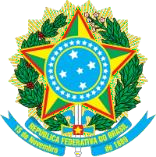 Ministério da Educação Universidade Federal de AlfenasPró-Reitoria de Assuntos Comunitários e EstudantisRua Gabriel Monteiro da Silva, 700 - Bairro centro, Alfenas/MG - CEP 37130-001 Telefone: (35)3701-9242 - http://www.unifal-mg.edu.br/praceEDITAL Nº 008/2020Processo nº 23087.018305/2020-12OBJETO: Edital para seleção de discentes mobilizadores do Programa de Incentivo ao Desenvolvimento Acadêmico 2021TERMO DE COMPROMISSOO(a) acadêmico (a) 						, portador do CPF Nº 		, regularmente matriculado(a) no curso de graduação em 				, número matrícula 	, campus 	aprovado em processo seletivo para o Programa de Incentivo ao  Desenvolvimento  Acadêmico, no 			semestre  do ano de 	, como Discente mobilizador(a)   (bolsista/voluntário) 				, compromete-se a cumprir as condições fixadas na Regulamentação estabelecida pela Resolução Nº 005, de 12 de março de 2019, do Conselho de Ensino, Pesquisa e Extensão (CEPE) e no Edital específico da Pró-Reitoria de Assuntos Comunitários e Estudantis.A participação no Programa de Incentivo ao Desenvolvimento Acadêmico 2019 não cria vínculo empregatício de qualquer natureza, mesmo nos casos em que tal participação enseje a concessão de bolsa de estudos durante o período de atuação.Constituem motivos para o encerramento automático da vigência do presente Termo de Compromisso ao Programa de Incentivo ao Desenvolvimento Acadêmico a conclusão, o abandono do curso ou trancamento da matrícula, bem como o não cumprimento da regulamentação do referido programa.Declaro que, no caso de discente mobilizador bolsista, não acumulo qualquer outra atividade inscrita na modalidade de bolsa, seja interna ou externa;Comprometo-me em disponibilizar a quantidade de horas mínimas previstas em edital de acordo com a modalidade da minha inscrição para o desempenho das atividades como discente mobilizador.Por estar de acordo, assina este Termo, lavrado em 03 (três) vias de igual teor e para um só fim, ficando uma com o discente, uma com o Coordenador(a) de ação de assistência estudantil e a outra com a PRACE. Rua: 			, Nº 	, Bairro: 	Cidade: 		CEP:			 Telefones: 		e-mail:				 Dados bancários (se bolsista):Banco: 		Agência nº 		Conta: 	Operação:	 Alfenas, 	de 		de 	.Assinatura do Discente mobilizador:  	 Coordenador(a) de ação de assistência estudantil  	 Pró-reitoria de Assuntos Comunitários e Estudantis  	 